Name: _____________________________Block: _______Unit 2:  Functions & Their InversesMath 3 Homework CalendarNote:  Study guide solutions and additional materials can be found on PowerSchool Learning!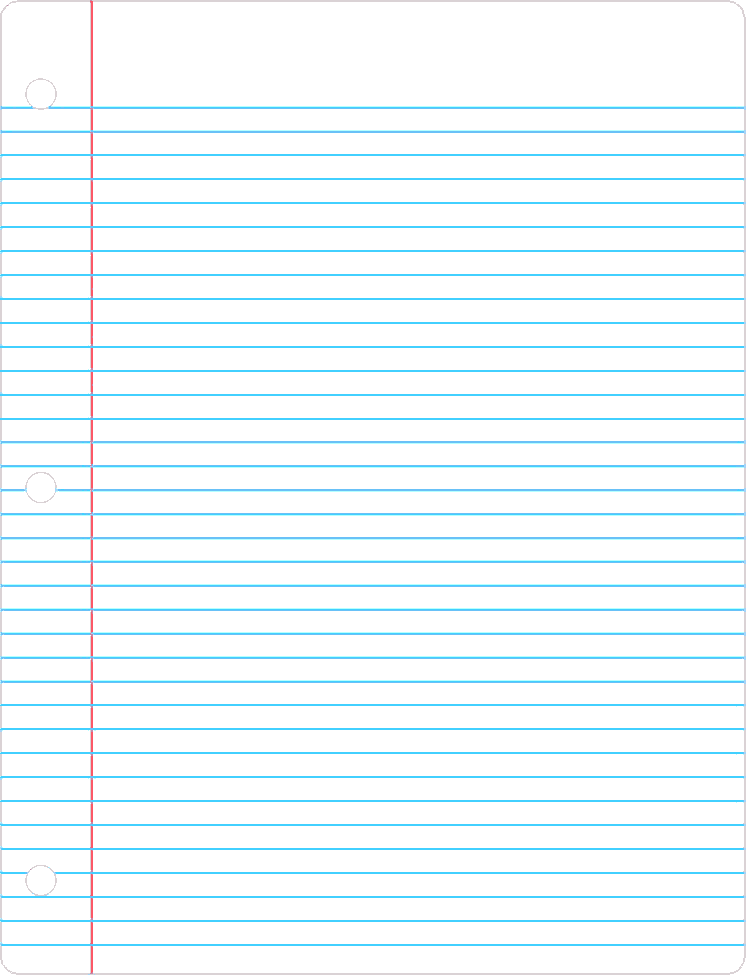 	Unit 2 Warm-UpsNotes DayDateLesson TopicHomework12.1 Features of FunctionsHomework 2.122.2 Parent Functions and TransformationsHomework 2.232.3 Piecewise FunctionsHomework 2.342.4 Applications of Piecewise FunctionsHomework 2.45Quiz 2.1-2.32.5 Exploring Inverse FunctionsFinish 2.5 Notes!62.6 Inverse Relations (Graphs and Tables)Homework 2.672.7 Inverse Relations (Equations)2.8 Verifying Inverse RelationsHomework 2.7.8 8Unit 2 ReviewStudy Guide9Unit 2 TestEOC Prep Pack!